Social Media:Tag @USSailing or Hashtag #USSailing #STEMNote: Once you have completed all stations please bring your completed quiz to the US Sailing’s Reach Program Station and fill out a raffle ticket to be eligible for prizes. US Sailing would like to thank  the following people and participating organizations:Jim and Nelly KilroyHeal the BaySanta Monica Pier AquariumAlgalita Marine Research InstituteSanta Monica High School's Team Marine American Meteorological Society, LA ChapterLoyola Marymount UniversityLife Sail US Sailing Center Long Beach Sea Grant North SailsUSODA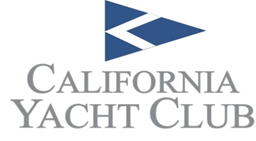 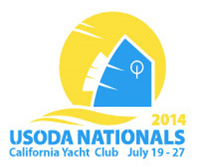 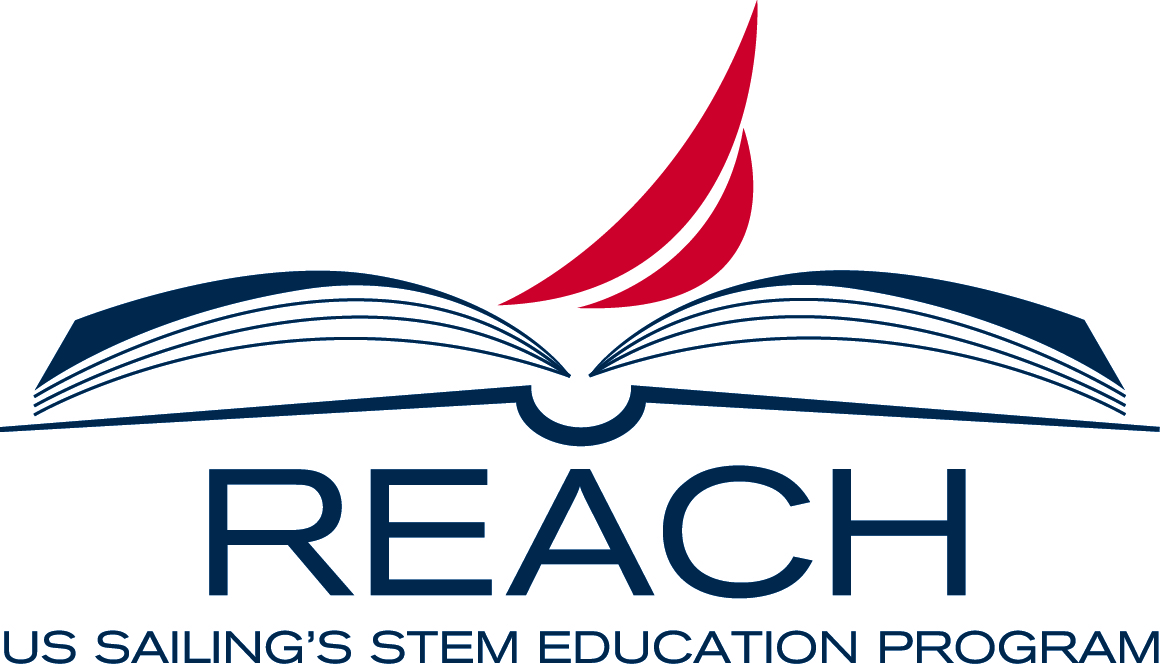 For more information visit reach.ussailing.orgSailing through STEM Night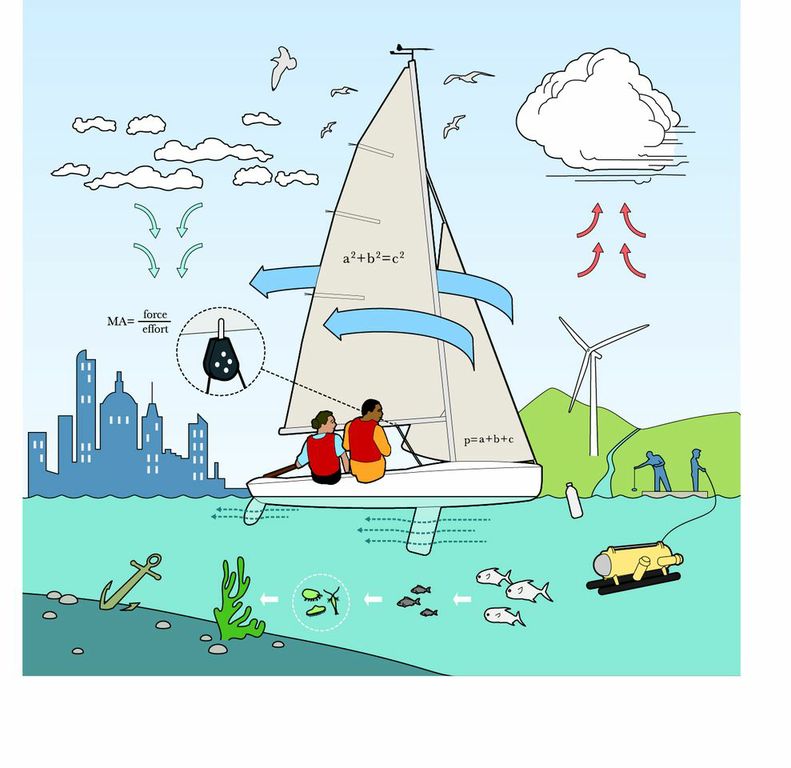 Timeline of Events4-7 pm	STEM Stations for Kids7-7:30 pm 	Science and Technology of Opti Sails                    	By Mike Marshall, North Sails Designer7-8pm 		Intro to Reach Cocktail Reception for Parents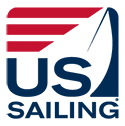 Station AttendedStationSTEM Trivia1How long does a plastic water bottle last for if it gets into the ocean?Answer:2Do plastic water bottles sink or float?Answer:31. What does PET stand for?  Answer:4What is the combustion engine replaced with in an electric car?  Answer:5Where is the official hottest place on earth?Answer:6What does Archimedes' Principle tell us about the magnitude of the buoyant force applied by the water to a boat's hull?Answer:Station AttendedStationSTEM Trivia7Name and describe one International Maritime Communication Flag.Answer:8List 2 results of Ocean Acidification.Answer:9Name an instrument used to measure weather.Answer:10How many panels are used to build an Opti?Answer:11What effect does adding additional blocks/pulleys have on the amount of effort needed to trim your main?Answer:12What doe ROV stand for?Answer: